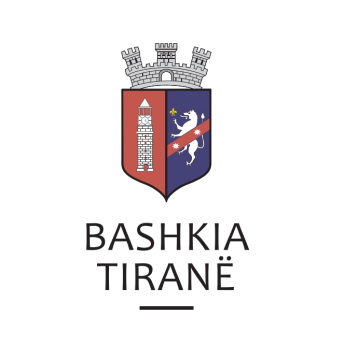      R  E  P U  B  L  I  K  A    E   S  H  Q  I  P  Ë  R  I  S  Ë
  BASHKIA TIRANË
DREJTORIA E PËRGJITHSHME PËR MARRËDHËNIET ME PUBLIKUN DHE JASHTË
DREJTORIA E KOMUNIKIMIT ME QYTETARËTLënda: Kërkesë për publikim lidhur me njoftimin për Ekzekutim Vullnetar.Pranë Bashkisë Tiranë ka ardhur kërkesa për shpallje nga Shoqëria Përmbarimore “Justitia”, në lidhje me shpalljen e ekzekutimit vullnetar për debitorin z. Bledi Ibrahim Shkrepi.Lajmërim për ekzekutim vullnetar:Kreditor:          Shoqëria Albtelekom sh.a.Debitor:            Bledi Ibrahim ShkrepiObjekt:             Kthim shumeDrejtoria e Komunikimit me Qytetarët ka bërë të mundur afishimin e shpalljes për Shoqëria Përmbarimore “Justitia”, në tabelën e shpalljeve të Sektorit të Informimit dhe Shërbimeve për Qytetarët pranë Bashkisë Tiranë.     R  E  P U  B  L  I  K  A    E   S  H  Q  I  P  Ë  R  I  S  Ë
  BASHKIA TIRANË
DREJTORIA E PËRGJITHSHME PËR MARRËDHËNIET ME PUBLIKUN DHE JASHTË
DREJTORIA E KOMUNIKIMIT ME QYTETARËTLënda: Kërkesë për publikim lidhur me njoftimin për Ekzekutim Vullnetar.Pranë Bashkisë Tiranë ka ardhur kërkesa për shpallje nga Shoqëria Përmbarimore “Justitia”, në lidhje me shpalljen e ekzekutimit vullnetar për debitorin z. Hydajet Beqir Bajri.Lajmërim për ekzekutim vullnetar:Kreditor:          Shoqëria Albtelekom sh.a.Debitor:            Hydajet Beqir BajriObjekt:             Kthim shumeDrejtoria e Komunikimit me Qytetarët ka bërë të mundur afishimin e shpalljes për Shoqëria Përmbarimore “Justitia”, në tabelën e shpalljeve të Sektorit të Informimit dhe Shërbimeve për Qytetarët pranë Bashkisë Tiranë.     R  E  P U  B  L  I  K  A    E   S  H  Q  I  P  Ë  R  I  S  Ë
  BASHKIA TIRANË
DREJTORIA E PËRGJITHSHME PËR MARRËDHËNIET ME PUBLIKUN DHE JASHTË
DREJTORIA E KOMUNIKIMIT ME QYTETARËTLënda: Kërkesë për publikim lidhur me njoftimin për Ekzekutim Vullnetar.Pranë Bashkisë Tiranë ka ardhur kërkesa për shpallje nga Shoqëria Përmbarimore “Justitia”, në lidhje me shpalljen e ekzekutimit vullnetar për debitorin znj. Naime Haxhi Hyseni.Lajmërim për ekzekutim vullnetar:Kreditor:          Shoqëria Albtelekom sh.a.Debitor:            Naime Haxhi HyseniObjekt:             Kthim shumeDrejtoria e Komunikimit me Qytetarët ka bërë të mundur afishimin e shpalljes për Shoqëria Përmbarimore “Justitia”, në tabelën e shpalljeve të Sektorit të Informimit dhe Shërbimeve për Qytetarët pranë Bashkisë Tiranë.     R  E  P U  B  L  I  K  A    E   S  H  Q  I  P  Ë  R  I  S  Ë
  BASHKIA TIRANË
DREJTORIA E PËRGJITHSHME PËR MARRËDHËNIET ME PUBLIKUN DHE JASHTË
DREJTORIA E KOMUNIKIMIT ME QYTETARËTLënda: Kërkesë për publikim lidhur me njoftimin për Ekzekutim Vullnetar.Pranë Bashkisë Tiranë ka ardhur kërkesa për shpallje nga Shoqëria Përmbarimore “Justitia”, në lidhje me shpalljen e ekzekutimit vullnetar për debitorin z. Hajdar Rustem Gjapi.Lajmërim për ekzekutim vullnetar:Kreditor:          Shoqëria Albtelekom sh.a.Debitor:            Hajdar Rustem GjapiObjekt:             Kthim shumeDrejtoria e Komunikimit me Qytetarët ka bërë të mundur afishimin e shpalljes për Shoqëria Përmbarimore “Justitia”, në tabelën e shpalljeve të Sektorit të Informimit dhe Shërbimeve për Qytetarët pranë Bashkisë Tiranë.     R  E  P U  B  L  I  K  A    E   S  H  Q  I  P  Ë  R  I  S  Ë
  BASHKIA TIRANË
DREJTORIA E PËRGJITHSHME PËR MARRËDHËNIET ME PUBLIKUN DHE JASHTË
DREJTORIA E KOMUNIKIMIT ME QYTETARËTLënda: Kërkesë për publikim lidhur me njoftimin për Ekzekutim Vullnetar.Pranë Bashkisë Tiranë ka ardhur kërkesa për shpallje nga Shoqëria Përmbarimore “Justitia”, në lidhje me shpalljen e ekzekutimit vullnetar për debitorin z. Aleksandër Fabjan Miraj.Lajmërim për ekzekutim vullnetar:Kreditor:          Shoqëria Albtelekom sh.a.Debitor:            Aleksandër Fabjan MirajObjekt:             Kthim shumeDrejtoria e Komunikimit me Qytetarët ka bërë të mundur afishimin e shpalljes për Shoqëria Përmbarimore “Justitia”, në tabelën e shpalljeve të Sektorit të Informimit dhe Shërbimeve për Qytetarët pranë Bashkisë Tiranë.     R  E  P U  B  L  I  K  A    E   S  H  Q  I  P  Ë  R  I  S  Ë
  BASHKIA TIRANË
DREJTORIA E PËRGJITHSHME PËR MARRËDHËNIET ME PUBLIKUN DHE JASHTË
DREJTORIA E KOMUNIKIMIT ME QYTETARËTLënda: Kërkesë për publikim lidhur me njoftimin për Ekzekutim Vullnetar.Pranë Bashkisë Tiranë ka ardhur kërkesa për shpallje nga Shoqëria Përmbarimore “Justitia”, në lidhje me shpalljen e ekzekutimit vullnetar për debitorin z. Dejvi Eqerem Mehmetaj.Lajmërim për ekzekutim vullnetar:Kreditor:          Shoqëria Albtelekom sh.a.Debitor:            Dejvi Eqerem MehmetajObjekt:             Kthim shumeDrejtoria e Komunikimit me Qytetarët ka bërë të mundur afishimin e shpalljes për Shoqëria Përmbarimore “Justitia”, në tabelën e shpalljeve të Sektorit të Informimit dhe Shërbimeve për Qytetarët pranë Bashkisë Tiranë.     R  E  P U  B  L  I  K  A    E   S  H  Q  I  P  Ë  R  I  S  Ë
  BASHKIA TIRANË
DREJTORIA E PËRGJITHSHME PËR MARRËDHËNIET ME PUBLIKUN DHE JASHTË
DREJTORIA E KOMUNIKIMIT ME QYTETARËTLënda: Kërkesë për publikim lidhur me njoftimin për Ekzekutim Vullnetar.Pranë Bashkisë Tiranë ka ardhur kërkesa për shpallje nga Shoqëria Përmbarimore “Justitia”, në lidhje me shpalljen e ekzekutimit vullnetar për debitorin z. Gazmend Qerim Stafa.Lajmërim për ekzekutim vullnetar:Kreditor:          Shoqëria Albtelekom sh.a.Debitor:            Gazmend Qerim StafaObjekt:             Kthim shumeDrejtoria e Komunikimit me Qytetarët ka bërë të mundur afishimin e shpalljes për Shoqëria Përmbarimore “Justitia”, në tabelën e shpalljeve të Sektorit të Informimit dhe Shërbimeve për Qytetarët pranë Bashkisë Tiranë.     R  E  P U  B  L  I  K  A    E   S  H  Q  I  P  Ë  R  I  S  Ë
  BASHKIA TIRANË
DREJTORIA E PËRGJITHSHME PËR MARRËDHËNIET ME PUBLIKUN DHE JASHTË
DREJTORIA E KOMUNIKIMIT ME QYTETARËTLënda: Kërkesë për publikim lidhur me njoftimin për Ekzekutim Vullnetar.Pranë Bashkisë Tiranë ka ardhur kërkesa për shpallje nga Shoqëria Përmbarimore “Justitia”, në lidhje me shpalljen e ekzekutimit vullnetar për debitorin z. Klodjan Mersin Pashaj.Lajmërim për ekzekutim vullnetar:Kreditor:          Shoqëria Albtelekom sh.a.Debitor:            Klodjan Mersin PashajObjekt:             Kthim shumeDrejtoria e Komunikimit me Qytetarët ka bërë të mundur afishimin e shpalljes për Shoqëria Përmbarimore “Justitia”, në tabelën e shpalljeve të Sektorit të Informimit dhe Shërbimeve për Qytetarët pranë Bashkisë Tiranë.     R  E  P U  B  L  I  K  A    E   S  H  Q  I  P  Ë  R  I  S  Ë
  BASHKIA TIRANË
DREJTORIA E PËRGJITHSHME PËR MARRËDHËNIET ME PUBLIKUN DHE JASHTË
DREJTORIA E KOMUNIKIMIT ME QYTETARËTLënda: Kërkesë për publikim lidhur me njoftimin për Ekzekutim Vullnetar.Pranë Bashkisë Tiranë ka ardhur kërkesa për shpallje nga Shoqëria Përmbarimore “Justitia”, në lidhje me shpalljen e ekzekutimit vullnetar për debitorin znj. Olta Vendim Xhelili.Lajmërim për ekzekutim vullnetar:Kreditor:          Shoqëria Albtelekom sh.a.Debitor:            Olta Vendim XheliliObjekt:             Kthim shumeDrejtoria e Komunikimit me Qytetarët ka bërë të mundur afishimin e shpalljes për Shoqëria Përmbarimore “Justitia”, në tabelën e shpalljeve të Sektorit të Informimit dhe Shërbimeve për Qytetarët pranë Bashkisë Tiranë.     R  E  P U  B  L  I  K  A    E   S  H  Q  I  P  Ë  R  I  S  Ë
  BASHKIA TIRANË
DREJTORIA E PËRGJITHSHME PËR MARRËDHËNIET ME PUBLIKUN DHE JASHTË
DREJTORIA E KOMUNIKIMIT ME QYTETARËTLënda: Kërkesë për publikim lidhur me njoftimin për Ekzekutim Vullnetar.Pranë Bashkisë Tiranë ka ardhur kërkesa për shpallje nga Shoqëria Përmbarimore “Justitia”, në lidhje me shpalljen e ekzekutimit vullnetar për debitorin znj. Shqipe Osman Zajmi.Lajmërim për ekzekutim vullnetar:Kreditor:          Shoqëria Albtelekom sh.a.Debitor:            Shqipe Osman ZajmiObjekt:             Kthim shumeDrejtoria e Komunikimit me Qytetarët ka bërë të mundur afishimin e shpalljes për Shoqëria Përmbarimore “Justitia”, në tabelën e shpalljeve të Sektorit të Informimit dhe Shërbimeve për Qytetarët pranë Bashkisë Tiranë.     R  E  P U  B  L  I  K  A    E   S  H  Q  I  P  Ë  R  I  S  Ë
  BASHKIA TIRANË
DREJTORIA E PËRGJITHSHME PËR MARRËDHËNIET ME PUBLIKUN DHE JASHTË
DREJTORIA E KOMUNIKIMIT ME QYTETARËTLënda: Kërkesë për publikim lidhur me shpalljen për Ekzekutim Vullnetar.Pranë Bashkisë Tiranë ka ardhur kërkesa për shpallje nga Studio Përmbarimore “DE NOVO” sh.p.k., në lidhje me shpalljen e lajmërimit për ekzekutim vullnetar, për debitorin shoqëria “AGE” sh.p.k.Lajmërim për ekzekutim vullnetar:Kreditor:           Agjencia Kombëtare e Burimeve Natyrore (AKBN) Debitor:             Shoqëria “AGE” sh.p.k.Objekti:             Likujdim gjobe.Drejtoria e Komunikimit me Qyetarët ka bërë të mundur afishimin e shpalljes për Studion Përmbarimore “DE NOVO” sh.p.k., në tabelën e shpalljeve të Sektorit të Informimit dhe Shërbimeve për Qytetarët pranë Bashkisë Tiranë.     R  E  P U  B  L  I  K  A    E   S  H  Q  I  P  Ë  R  I  S  Ë
  BASHKIA TIRANË
DREJTORIA E PËRGJITHSHME PËR MARRËDHËNIET ME PUBLIKUN DHE JASHTË
DREJTORIA E KOMUNIKIMIT ME QYTETARËTLënda: Kërkesë për publikim lidhur me shpalljen për Ekzekutim Vullnetar.Pranë Bashkisë Tiranë ka ardhur kërkesa për shpallje nga Shoqëria “Kodra Bailiff Service” sh.p.k., në lidhje me shpalljen e lajmërimit për ekzekutim vullnetar, për debitorin znj. Etleva Ramazan Quku.Lajmërim për ekzekutim vullnetar:Kreditor:           Agjencia Kombëtare e Burimeve Natyrore (AKBN) Debitor:             Etleva Ramazan QukuObjekti:             Kthim shumeDrejtoria e Komunikimit me Qytetarët ka bërë të mundur afishimin e shpalljes për Shoqëria “Kodra Bailiff Service” sh.p.k., në tabelën e shpalljeve të Sektorit të Informimit dhe Shërbimeve për Qytetarët pranë Bashkisë Tiranë..     R  E  P U  B  L  I  K  A    E   S  H  Q  I  P  Ë  R  I  S  Ë
  BASHKIA TIRANË
DREJTORIA E PËRGJITHSHME PËR MARRËDHËNIET ME PUBLIKUN DHE JASHTË
DREJTORIA E KOMUNIKIMIT ME QYTETARËTLënda: Kërkesë për publikim lidhur me shpalljen për Ekzekutim Vullnetar.Pranë Bashkisë Tiranë ka ardhur kërkesa për shpallje nga Shoqëria Përmbarimore “Bailiff Services Albania” sh.p.k., në lidhje me shpalljen e ankandit për pasurinë e paluajtshme për debitorët/hipotekues z. Esat Caka dhe znj. Brunilda Caka.Ju sqarojmë se të dhënat e pronave përkatësisht janë si më poshtë:1.“Apartament” , ZK 8260, nr.pasurie 1/86+2-24, vol. 9, faqe 125 me sip. 59  m2.Adresa:		Rr. “Irfan Tomini”, TiranëÇmimi fillestar: 	22,137 EuroDrejtoria e Komunikimit me Qyetarët ka bërë të mundur afishimin e shpalljes për Shoqërinë Përmbarimore “Bailiff Services Albania” sh.p.k., në tabelën e shpalljeve të Sektorit të Informimit dhe Shërbimeve për Qytetarët pranë Bashkisë Tiranë.     R  E  P U  B  L  I  K  A    E   S  H  Q  I  P  Ë  R  I  S  Ë
  BASHKIA TIRANË
DREJTORIA E PËRGJITHSHME PËR MARRËDHËNIET ME PUBLIKUN DHE JASHTË
DREJTORIA E KOMUNIKIMIT ME QYTETARËTLënda: Kërkesë për publikim lidhur me shpalljen për Ekzekutim të Detyrueshëm.Pranë Bashkisë Tiranë ka ardhur kërkesa për shpallje nga Përmbaruese Gjyqësore Private “Ensola Kuçi”, në lidhje me shpalljen për kalimin në ekzekutim vullnetar për shoqërinë “Bora”, përfaqësuar nga z. Valter File.Ju sqarojmë se të dhënat si më poshtë:Kreditor:    Agjencia e Trajtimit të Kredive.Debitor:      Shoqëria “Bora”, përfaqësuar nga z. Valter FileObjekti:        Kthim shume.Drejtoria e Komunikimit me Qytetarët ka bërë të mundur afishimin e shpalljes për Përmbaruesen Gjyqësore Private “Ensola Kuçi”, në tabelën e shpalljeve të Sektorit të Informimit dhe Shërbimeve për Qytetarët pranë Bashkisë  Tiranë.     R  E  P U  B  L  I  K  A    E   S  H  Q  I  P  Ë  R  I  S  Ë
  BASHKIA TIRANË
DREJTORIA E PËRGJITHSHME PËR MARRËDHËNIET ME PUBLIKUN DHE JASHTË
DREJTORIA E KOMUNIKIMIT ME QYTETARËTLënda: Kërkesë për publikim lidhur me shpalljen për Ekzekutim të Detyrueshëm.Pranë Bashkisë Tiranë ka ardhur kërkesa për shpallje nga Përmbaruese Gjyqësore Private “Ensola Kuçi”, në lidhje me shpalljen për kalimin në ekzekutim vullnetar për shoqërinë “Selda”, përfaqësuar nga znj. Sanije Dervishi.Ju sqarojmë se të dhënat si më poshtë:Kreditor:    Agjencia e Trajtimit të Kredive.Debitor:      Shoqëria “Selda”, përfaqësuar nga znj. Sanije DervishiObjekti:        Kthim shume.Drejtoria e Komunikimit me Qytetarët ka bërë të mundur afishimin e shpalljes për Përmbaruesen Gjyqësore Private “Ensola Kuçi”, në tabelën e shpalljeve të Sektorit të Informimit dhe Shërbimeve për Qytetarët pranë Bashkisë  Tiranë.     R  E  P U  B  L  I  K  A    E   S  H  Q  I  P  Ë  R  I  S  Ë
  BASHKIA TIRANË
DREJTORIA E PËRGJITHSHME PËR MARRËDHËNIET ME PUBLIKUN DHE JASHTË
DREJTORIA E KOMUNIKIMIT ME QYTETARËTLënda: Kërkesë për publikim lidhur me shpalljen e ankandit publik.Pranë Bashkisë Tiranë ka ardhur kërkesa për shpallje nga Shoqëria Përmbarimore “Corrector” sh.p.k., në lidhje me shpalljen e ankandit për pasurinë e paluajtshme të palës debitore z.Haxhi Mustafa Cmeta dhe dorëzanës znj.Suzana Mentor Cmeta.Ju sqarojmë se të dhënat e pronave janë si më poshtë:Truall, Pasuria nr. 8/466, vol. 21, faqe 207, Z.K. 8120, sipërfaqe 44,12 m2.Çmimi fillestar: 	14,000 EuroDrejtoria e Komunikimit me Qytetarët ka bërë të mundur afishimin e shpalljes për Shoqërinë Përmbarimore “Corrector” sh.p.k., në tabelën e shpalljeve të Sektorit të Informimit dhe Shërbimeve për Qytetarët pranë Bashkisë Tiranë.